ANEXO N° 3: RECONSIDERACIÓN DE ADJUDICACIÓNSolicita Reconsideración de AdjudicaciónEn representación de la institución _____________________________, RUT _______________________, proponente del proyecto _____________________________, con puntaje final obtenido de _____________- Yo ______________________________, representante legal de la institución, cédula nacional de identidad N°________________, solicito tener por presentado la presente solicitud de reconsideración respecto del proceso de adjudicación. Lo anterior, debido a las siguientes razones:____________________________________________________________________________________________________________________________________________________________________________________________________________________________________Se adjuntan los siguientes documentos que permiten corroborar lo expuesto*: 1.________________________________________________________2.________________________________________________________3.________________________________________________________Fecha___________________*Nota: Usted puede adjuntar documentos que considere pertinentes para complementar las razones expuestas y que permitan justificar su solicitud. Sin embargo, en ningún caso se puede considerar esta instancia para adjuntar documentación exigidas por Bases en el proceso de postulación. 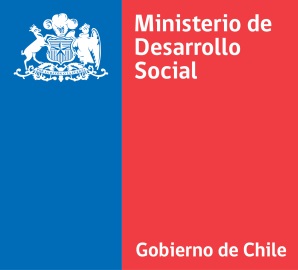 CONCURSO FONDO MIXTO DE APOYO SOCIAL 2015